附件42021年韶山市公开选调名优高中教师报名微信二维码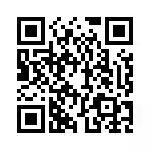 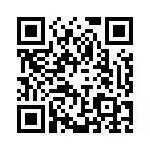 